CURRICULUM VITAE VIVIAN VISSER								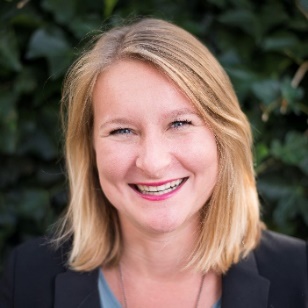 	           
E-mailadres 		visser@essb.eur.nl
Geslacht		Vrouw
Nationaliteit		Nederlandse	WERKERVARING										       Juli 2018		GovernEUR, Rotterdam			Functie: Promovenda/adviseur    April 2018		Erasmus Universiteit Rottterdam, Erasmus School of Social and Behavioural Sciences, Department of Public Administration and SociologyFunctie: PhD-student 2017-Heden		Erasmus Universiteit Rotterdam, Faculteit Wijsbegeerte			Functie: Student-assistent prof. dr. Jos de Mul			Taken: Tentamens en opdrachten nakijken, werkcolleges geven,				geschreven werk van de professor lezen, corrigeren en 			becommentariëren, de communicatie met studenten verzorgen en andereondersteunende taken.2014-Heden		Landzicht Biologisch, Strijen			Functie: Receptenschrijver en kok			Taken: Het tweewekelijks schrijven van recepten alsmede diverse		               cateringtaken. 2016 – 2017		Jonge Honden			Functie: Junior consultant			Opdracht 1: Assistent procesmanager Ymere, afdeling Stedelijke 			Vernieuwing. Taken: Verantwoordelijk voor bewonersparticipatie en – communicatie tijdens renovatieprojecten. Eveneens het begeleiden van de interne processen en bevorderen samenwerking. Opdracht 2: Onderzoeker kwalitatieve data, Wenda Doff onderzoek, onderwijs en advies.Taken: Analyseren van de kwalitatieve data uit het onderzoek Gesprek met de Stad voor de Gemeente Rotterdam, over hoe Rotterdammers de toekomst van hun stad zien.    2016-2017		Erasmus Universiteit Rotterdam, Faculteit Wijsbegeerte			Functie: Tutor			Taken: Werkcolleges leiden, tentamens maken en nakijken.   2014-2016		Erasmus Universiteit Rotterdam, Faculteit Wijsbegeerte			Functie: Student-assistent prof. dr. Jos de Mul			Taken: Tentamens en opdrachten nakijken, werkcolleges geven,				geschreven werk van de professor lezen, corrigeren en 			becommentariëren, de communicatie met studenten verzorgen en andereondersteunende taken.   2011-2016		Villa Augustus, Dordrecht			Functie: Medewerker Marktcafé. 			Taken: Verkopen producten, gasten helpen en adviseren, reserveringen 			aannemen, bediening koffie, thee, lunch en diner, rondleidingen geven.  2014-2015		Erasmus Universiteit Rotterdam, Faculteit Wijsbegeerte			Functie: Student-assistent Vakgroep Geschiedenis van de Wijsbegeerte			Taken: Het verzorgen van de communicatie met studenten, opdrachten 			nakijken en verwerken, werkcolleges leiden en andere ondersteunende 			taken.              2014		Wetenschapsknooppunt 			Functie: Docent Filosofie			Taken: Een lessenreeks filosofie verzorgen aan geselecteerde leerlingen 			van een basisschool.OPLEIDING											
2017- 2018	Research Master Sociology of Culture, Media and the Arts (Cum laude)Onderzoeksmaster. School of History, Culture and Communication, Erasmus Universiteit Rotterdam      2015-2016		Sociologie: Grootstedelijke Vraagstukken en Beleid (Cum laude)Master. Faculteit Sociale Wetenschappen, Erasmus Universiteit Rotterdam     2014-2015		Sociologie			Schakelprogramma. Faculteit Sociale Wetenschappen, Erasmus				Universiteit Rotterdam     2011-2014	Wijsbegeerte
Bachelor. Faculteit Wijsbegeerte, Erasmus Universiteit Rotterdam                 2014		Global Poverty, Local Solutions			Minor. International Institute of Social Sciences, Den Haag                 2013		Erasmus Honours ProgrammeEen interdisciplinair, extra-curriculair programma voor 25 getalenteerde en gemotiveerde studenten van de Erasmus Universiteit      2010-2011		Psychologie	Propedeuse. Faculteit Sociale Wetenschappen, Instituut Psychologie, Universiteit Leiden     2004-2009		Johan de Witt Gymnasium, Dordrecht
			Gymnasiumdiploma. Vakkenpakket: Cultuur en Maatschappij     2003-2004		Insula College, Dordrecht			Gymnasium klas 1     1995-2003		Dordtse Vrije School, Dordrecht			BasisonderwijsBEURZEN/PRIJZEN									   2017		EUR Excellence Scholarship			Een beurs voor excellente studenten die een tweede master willen volgen. VAARDIGHEDEN										Talen			Nederland - MoedertaalEngels - Goed (TOEFL-score 111)Duits - RedelijkFrans - RedelijkItaliaans - Niveau A1IT			Microsoft Office			Adobe InDesignOrganisatie		Goede organisatorische vaardigheden dankzij mijn functie als assistent-			procesmanager en voorzitter van de introductiecommissie van de 			studievereniging ERA. Communicatie	Uitstekende communicatievaardigheden dankzij mijn ervaring als assistent-procesmanager, medewerker Marktcafé en student-assistent.NEVENACTIVITEITEN										2015-2017		Sustainable Food Lab			Functie: Lid van het onderzoeksteam			Taken: Onderzoek doen naar duurzame voeding, opzetten van    			schrijfcompetities over dit onderwerp en organiseren van activiteiten die  duurzame voedingsconsumptie stimuleren. 2016		‘Omgevingswet-Testrit’ in Wijk aan Zee		Summerschool. Kennislab voor Urbanisme en 		Ministerie van Infrastructuur en Milieu. Winnende team.2016		International Honours Course: Challenges of Europe: Inclusion and Exclusion in Contemporary European Societies: Human security			Summerschool. Inter University Center, Dubrovnik.   2015-2016		Schilderswijk University			Functie: Docent			Taken: Filosofieles ontwikkelen en geven aan basisschoolleerlingen uit de Den Haagse Schilderswijk.   2013-2014		Erasmus Student Journal of Philosophy Functie: RedacteurTaken: Het selecteren en redigeren van artikelen, geschreven door medestudenten, alsmede het tijdschrift vormgeven met behulp van Adobe InDesign.   2013-2014		Introductiecommissie van de studievereniging ERAFunctie: VoorzitterTaken: Het organiseren van activiteiten voor eerstejaars filosofiestudenten, zoals een kennismakingsweekend.  2011-2012		EvA Activiteitencommissie studievereniging ERAFunctie: PenningmeesterTaken: Het organiseren en administratief bijhouden van (filosofische) activiteiten voor filosofiestudenten.2011-2012	Deelname en afronding cursus Italiaans A1.     Hobby’s	Koken, pianospelen, origami, reizen, squashen, lezen.